Программа работы Площадок Форума «Современным детям – современное образование»Время работы площадок: 13:00 – 15:30Программа работы Площадок ФорумаУчитель        Школьный климат        Образовательная среда    (Для управленческих команд!!!)Вопросы качества образования в ОО Первомайского района                                                               Знание: качество и объективность Площадка №1    «Качество образования»                                              Площадка №2 «Формирование функциональной грамотности»Профориентация                                                                                        ТворчествоЗдоровье                                                                                                        ВоспитаниеПрограммаVI  регионального методического форума«Современным детям – современное образование»     9:00 – 10:00  Регистрация                                                                                                                           10:00 -  11:30  Пленарная часть Форума            12:00 – 13:00   Обед на базе МБОУ Первомайская СОШ                                                            13:00 – 15:30   Работа площадок  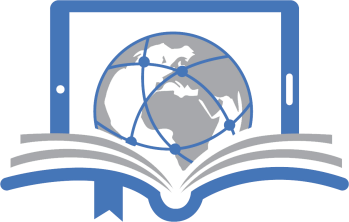 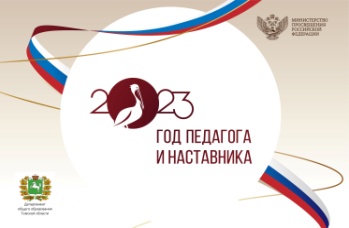    15:30 – 16:00   Подведение итогов                              12 мая 2023 год             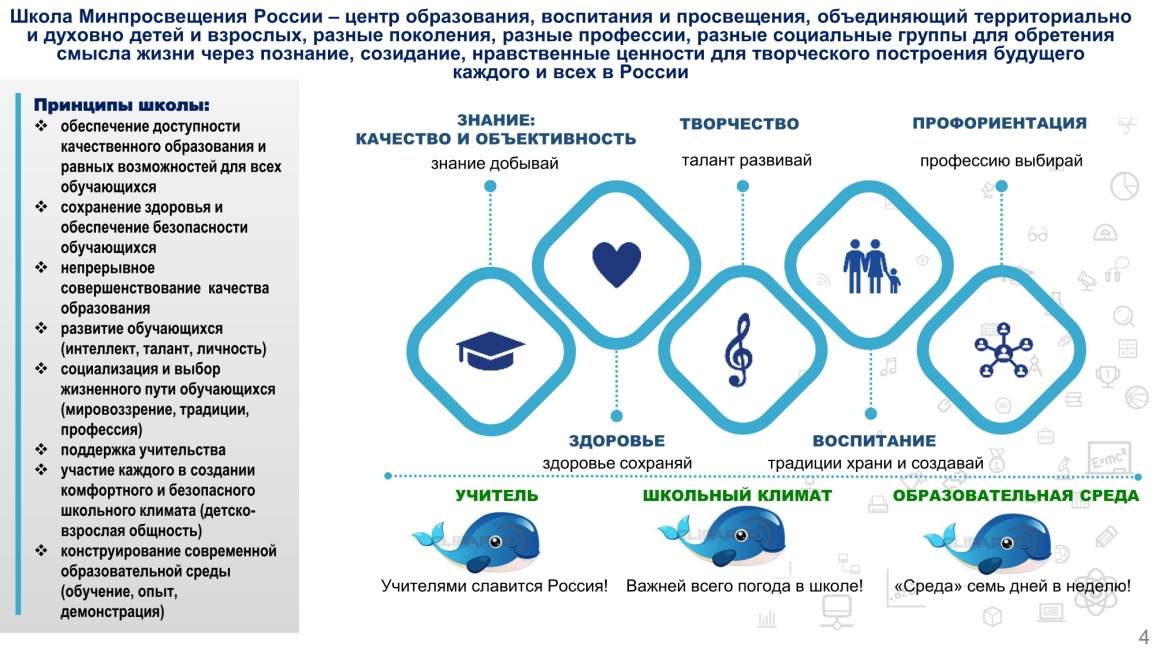    10:00 – 11:30                               Пленарная часть                     И.И.Сиберт, Глава Первомайского района. Приветственное слово                                                                                               О.М. Замятина, кандидат технических наук, ректор ТОИПКРО                     «Основные тренды в обновлении системы общего образования                      на 2023-2024 гг.»                     Н.Н. Плотникова, кандидат педагогических наук, заведующий                       кафедрой управления образованием ТОИПКРО,  «Проект «Школа                      Минпросвещения России: идея, концепция, внедрение»»                     Е.В. Сухушина, главный эксперт ФГБУ «Росдетцентр»,                     региональный координатор проекта «Навигаторы детства»                     «Деятельность Советника директора по воспитанию                      и взаимодействию с детскими общественными объединениями                      как ресурс воспитательной среды образовательной организации»                      О.А.Бебенина, заведующий РМК Управления образования                      Администрации  Первомайского района «Регламент работы                      площадок Форума»Участники Форума:Руководящие и педагогические работники ОО Верхнекетского, Кожевниковского, Зырянского, Асиновского и Первомайского районов Томской областиОГБУ ДПО «Томский областной институт повышения квалификации и переподготовки работников образования»ОГБОУДО Областной Центр дополнительного образования детейМКУ Управление образования Администрации Первомайского районаМБОУ дополнительного образования для детей  «Центр дополнительного образования для детей»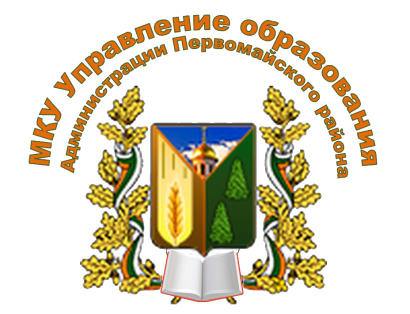 ФГБУ «Росдетцентр»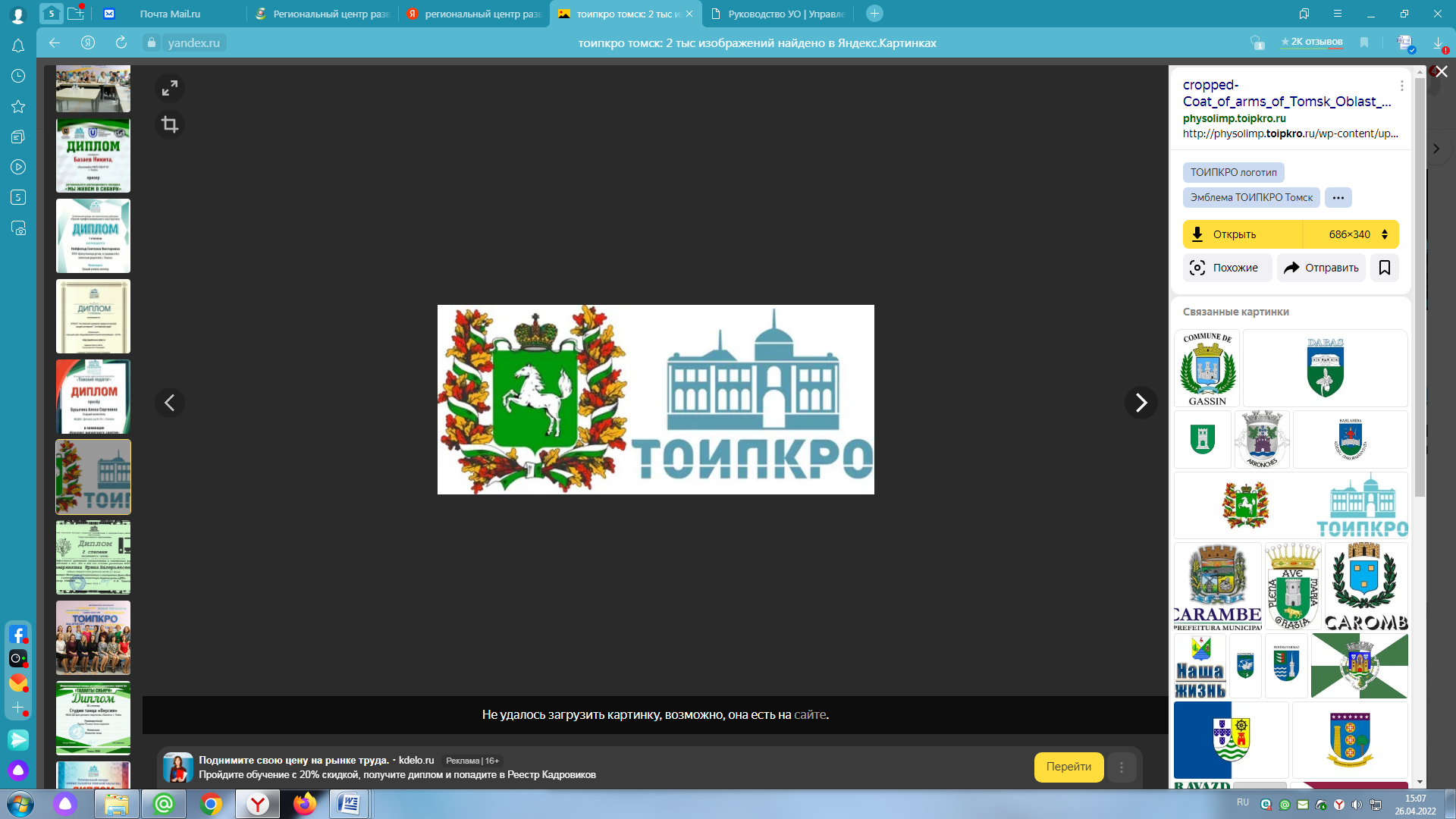 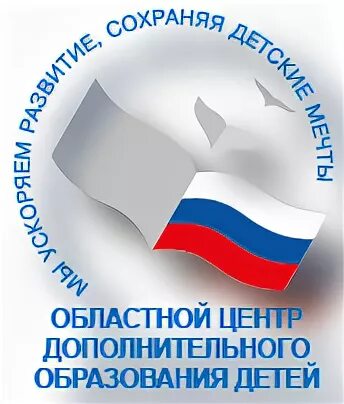 Место проведения:          Зал Администрации Первомайского районаУчастники Форума:Руководящие и педагогические работники ОО Верхнекетского, Кожевниковского, Зырянского, Асиновского и Первомайского районов Томской областиОГБУ ДПО «Томский областной институт повышения квалификации и переподготовки работников образования»ОГБОУДО Областной Центр дополнительного образования детейМКУ Управление образования Администрации Первомайского районаМБОУ дополнительного образования для детей  «Центр дополнительного образования для детей»ФГБУ «Росдетцентр»УчительШкольный климатОбразовательная средаВремя проведения: Место проведения: МБОУ Первомайская СОШКабинет № ТОИПКРОУчастники: Управленческие команды ООМодератор: Тимков А.В.«Знание: качество и объективность»Время проведения: Место проведения: МБОУ Первомайская СОШКабинет № ТОИПКРОУчастники: Зам. директора по УВР, педагоги Модератор: Зам. начальника РУОПрофориентацияВремя проведения: Место проведения:МБОУ Первомайская СОШКабинет:  актовый залУчастники: Педагоги, ответственные за профориентационную работу в ОО, обучающиесяМодератор: Кукушко О.В.ЗдоровьеВремя проведения: Место проведения: МБОУ ДО Первомайская спортивная школаУчастники: учителя физической культуры, Модератор: Пангин Р.Н.ТворчествоВремя проведения: Место проведения: МБОУ Первомайская СОШРекреация 3 этажаУчастники: педагоги дополнительного образования, классные руководителиМодератор: Пангина Д.А.ВоспитаниеВремя проведения: Место проведения: МБОУ Первомайская СОШКабинет №Участники: Зам. директора по воспитательной работе, педагоги-организаторы, вожатыеМодератор: Кротова Н.А.ТемаЦелевая аудиторияФИОФасилитация в образовании: вовлекаем команду в эффективное взаимодействиеруководители и заместители руководителей ООПлотникова Наталья Николаевна, заведующий кафедрой управления образованием ТОИПКРОТемаЦелевая аудиторияФИОИспользование результатов ОГЭ, ЕГЭ, ВПР и результатов мониторингов в управлении ООРуководитель и специалисты УО, руководители ОО Первомайского районаЗамятина Оксана Михайловна, ректор ТОИПКРОТемаФИОТемаФИООсобенности содержания обновленных ФГОС ООО и ФГОС СООКубарева Надежда Алексеевна, заведующий кафедрой развития педагогического мастерства ТОИПКРОМодератор: Бебенина О.А.Модератор: Бебенина О.А.Реализация обновленных ФГОС: приемы, методы, подходы Марафон функциональной грамотности Марафон функциональной грамотности Применение технологии коммуникативных боёв (финансовая грамотностьНеберекутина Людмила Валерьевна, учитель обществознания МАОУ Аргат-Юльская СОШРазвитие ассоциативного мышления в преподаванииФокина Виктория Анатольевна А., учитель географии МБОУ Торбеевская ООШОбновленный ФГОС на уроках в начальной школеРыбакова Галина Петровна, учитель начальных классов МАОУ Сергеевская СОШФормирование и развитие функциональной грамотности на уроках историиМартыненко Юрий  Анатольевич, учитель истории МБОУ Первомайская СОШКоррекция эмоционально-волевой сферы у детей младшего школьного возрастаИстигечева Ирина Геннадьевна, учитель начальных классов МБОУ Первомайская СОШФормирование функциональной грамотности на уроках математике в 5 классе (мастер-класс)Сали Ксения Александровна, учитель математики МБОУ Куяновская СОШТехнология «Воркшоп» на уроках разных учебный предметовХабарова Лилия Ивановна, зам. директора по УВР МБОУ Комсомольская СОШФормирование функциональной грамотности на уроках в начальной школеКуштель Татьяна Николаевна, учитель начальных классов МБОУ Первомайская СОШУчастие в региональном конкурсе «Лучшие практики наставничества» в 2023 г.Манченко Надежда Дмитриевна, Попова Ольга Алексеевна, педагоги МАОУ Улу-Юльская СОШФормирование функциональной грамотности на уроках математики на примерах заданий 1-5 ОГЭСабанцева Елена Николаевна, учитель математики МБОУ ООШ п.НовыйТемаФИОТемаФИОМодератор: Кукушко О.В.Модератор: Кукушко О.В.Модератор: Пангина Д.А.Модератор: Пангина Д.А.Педагогический класс в школе, как основа профориентации школьниковГалкина Е.Е., учитель МБОУ Куяновская СОШВнеурочная деятельность и допобразованиеВнеурочная деятельность и допобразованиеIT-ориентация: открытие мира технологий для детейПопова М. Р., зам. директора по УВР МБОУ Торбеевская ООШМодель внеурочной деятельности в контексте ФГОСКузнецова Наталья Александровна, зам. директора МБОУ Первомайская СОШОрганизация работы психолого- педагогической группы.Носкова Анастасия Владимировна, учитель русского языка и литературы МБОУ Первомайская СОШШкольный пресс-центр Организация медиапространства в школеЛебедева Олеся Сергеевна, учитель МАОУ Аргат-Юльская СОШМедицинский онлайн - классГригорьева Ольга Михайловна, учитель химии МБОУ Первомайская СОШШкольные хорыСабитова Гузель АминовнаСистема работы по профориентации в МБОУ Первомайской СОШПоугарт Елена  Евгеньевна, педагог-организатор МБОУ Первомайская СОШШкольные музеиСергеевская«Березка»Проектория, «Билет в будущее»МАОУ Улу-Юльская СОШМетодика проведения внеурочных занятий  посредством организации театральной деятельностиШенделев Николай Анатольевич, педагог-организатор МБОУ Ореховская СОШРоль театрализации в обучении немецкому языкуШарабарина Татьяна Сергеевна, учитель немецкого языка МБОУ ООШ п.НовыйФормирование учебных навыков через школьный театрСаранчук Галина Александровна, учитель русского языка и литературы МБОУ Куяновская СОШРеализация проекта «Школьные театры» в МАОУ Улу-Юльская СОШПервова Ольга Анатольевна, педагог дополнительного образования МАОУ Улу-Юльская СОШТемаФИОТемаФИОона будет с командой и отработают как эксперты на сессииСухушина Елена Валерьевна, главный эксперт ФГБУ «Росдетцентр», региональный координатор проекта «Навигаторы детства»Популяризация выполнения норм ГТОДЮСШПатриотическое воспитаниеМодератор: Кротова Н.А.Доступность спортивной инфраструктуры семьи и детейДЮСШФормирование активной гражданской позиции через гражданское образование и социальное проектированиеМодератор: Кравалис А.К.Летний оздоровительный отдыхОО, ДЮСШСохранение культурных традиций народаМодератор: Калитова О.А.?? Летний отдыхПривитие этнокультурных ценностей через внеклассные мероприятияАдамович Наталья Геннадьевна, педагог-организатор МАОУ Сергеевская СОШПрофилактика употребления ПАВ (наркотики, табак, алкоголь)ООРоль советников по воспитанию в становлении личностиМодератор: Петроченко О.О.Горячее питаниеОООбщероссийское общественное Российское движение детей и молодежи «Движение первых»Модератор: Кондрашова А.М.Организация работы первичного отделения РДДМ в в МАОУ Улу-Юльская СОШСоздание в рамках гражданско-патриотического марафона «10 граней патриотизма» ролика о жизни первичного отделения РДДМСанникова Кристина Анатольевна, педагог МБОУ Торбеевская ООШ